Таблица для размещения на сайтах информацию№ФИО педагога/тех.персоналаНаименование организации, должностьФото3*4Нагрузка и расписание№ приказа и дата назначенияКакую категорию имеет, приказ № дата присвоения, наличие сертификатовСведения о перевдижении по образовательным учреждениям (приказ об увольнении №, дата, куда был трудоустроен)1Беисова Сауле ЖайлаубаевнаЗаведующая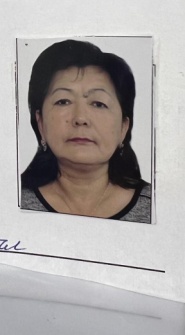 1№126.06.2013.«Мектепке дейінгі ұйым менеджменті» мамандығы бойынша қайта даярлау №01-363 29.09 .20232Койшина Жанылдык АхметжановнаБухгалтер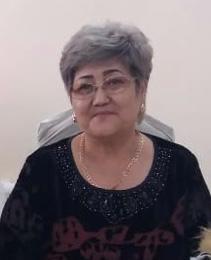 0,5№3010.10.2013-3Газизова Акжаркын ЖасулановнаМетодист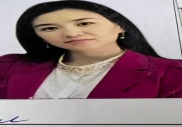 1№38.01.07.2015Модератор№6223.12.2021институты «Мектепке дейінгі тәрбие және оқытудың үлгілік оқу бағдарламасын іске асыру №002027 18.07.20234Амангелді Назерке ЕрболатқызыВоспитатель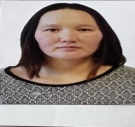 1№5701.09.2021Модератор12.07.2023"Мектепке дейінгі жастағы балалардың оқу қызметін уйымдастырудың заманау тәсілдері" 2022ж    5Кульмаганбетова Анар КабидулловнаВоспитатель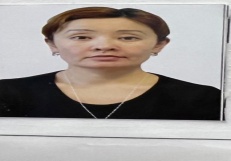 1№1810.12.2018Модератор12.07.2023"Мектепке дейінгі ұйымда жаңартылған білім беру мазмүны бойынша оқытудағы жаңа әдіс-тәсілдер" №160640004283 29.09.2023ж6Султанова Анар МакышовнаВоспитатель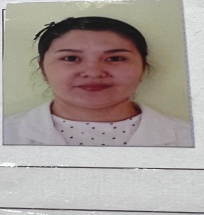 1№5804.12.2017Модератор25.08.2023"Мектепке дейінгі ұйым педагогтерінің біліктілігін арттыру" №004507 2020ж   7Нысанбаева Нургуль ЖумановнаВоспитатель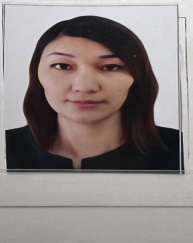 1№3715.02.2021Модератор19.04.2023" Мектепке дейінгі ұйымның сапасын бағалау негізінде заттық, кеңістіктік дамытушы ортасын жобалау " №0434171 11.11.  2021ж8Төленова Айдана АйдынқызыВоспитатель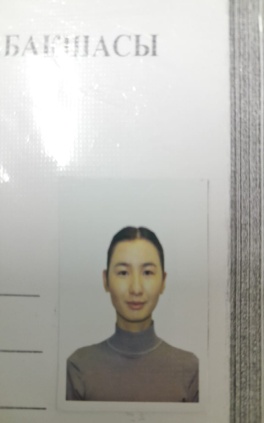 1№3401.10.2020Мектепке дейінгі ұйым педагог мамандарына арналған " Баланың шығармашылығын дамыту мақсатында дәстүрден тыс сурет салудың әдіс -тәсілдерін көрсету." №000220 07.07. 2023ж9Қарыпжан Аружан ЖақсылыққызыХореограф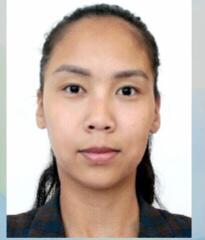 0,5№33.05.09.2022-Декрет№2905.05.202310Әскербек Нұржан Асылбекұлыфизрук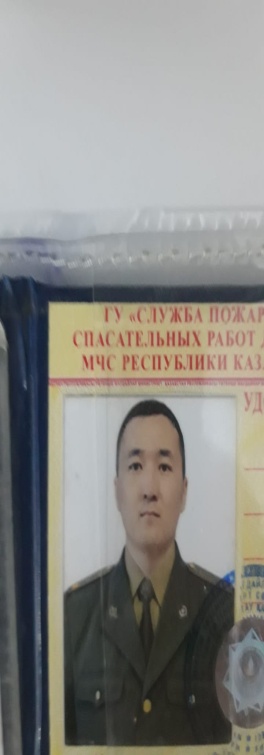 0,5№303.04.2023"Мектепке дейінгі ұйымдарда дене шынықтыру нұсқаушысының кәсіби шеберлігін шындау жолдары" №160640004283 23.10. 2023ж11Шут Инна СергеевнаМузыкант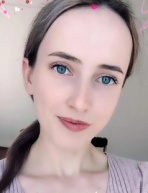 0,5№3616.10.2023«Мектепке дейінгі ұйымдардаоқыту мен тәрбие беру саласындағы жаңартылған білім беру мазмұны және жаңа инновациялық технологиялардықолдану және инклюзивтік білім берудің әдіс –тәсілдерін оқыту үйрету»12Ходанова Айнагуль НургалиевнаДиетическая сестра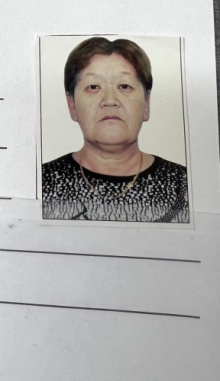 1№1202.09.2019-13Мухтарова Жансая ЖанатовнаМедсестра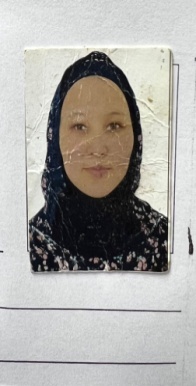 0,5№4101.12.2022Жалпы мейірбикелік технологиялар циклі бойынша 120 кредит 4 көлемінде біліктілікті арттырудан өткенің куәландырады №326914.01.202214Даулеткельдина ГульданаДелопроизводитель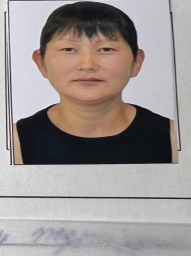 1№203.12.2019-15Есжанова Мерует ГалымжановнаПомощницавоспитателя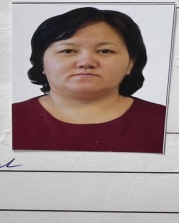 1№225.09.2017-16Алдашова Айзат МұратқызыПомощница Воспитателя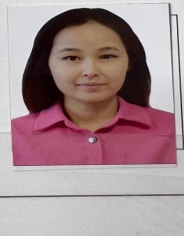 1№820.04.2022-17Шарипова Гульмира ХалыковнаПомощница Воспитателя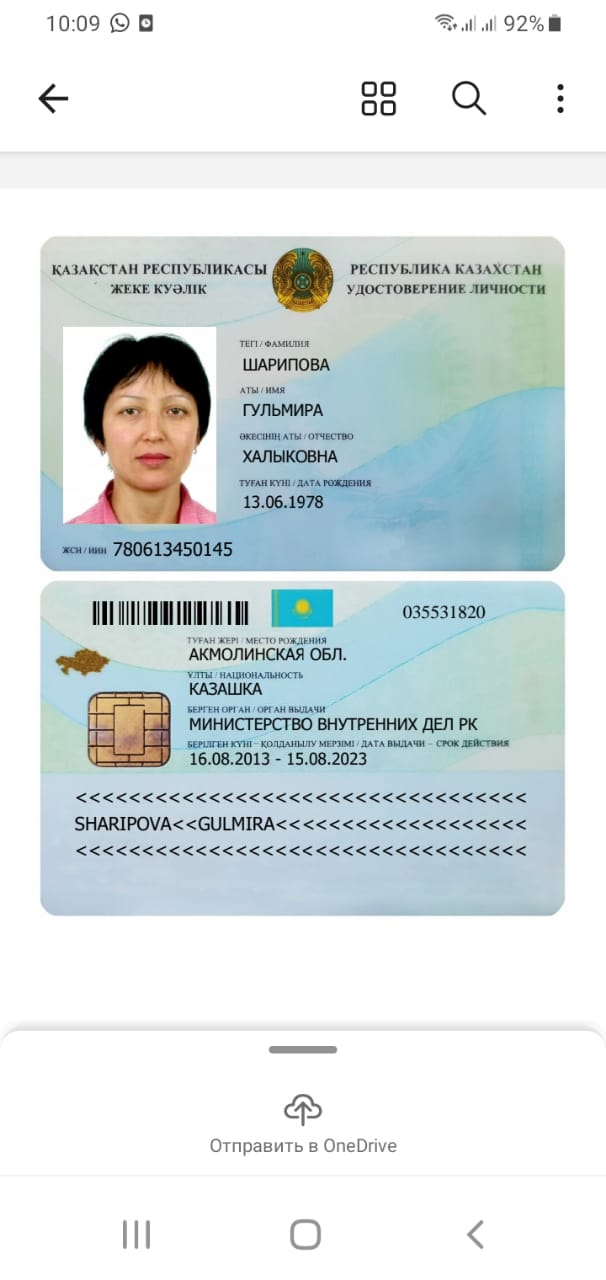 1№5210.10.2013-18Саттарова Мақпал ТасбулатовнаПомощница Воспитателя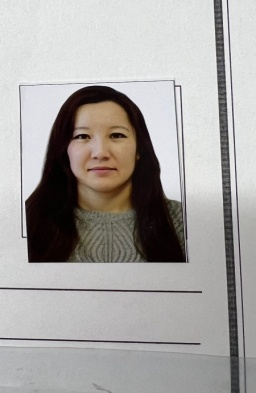 1№215.01.2020-19Оспанова Алиман БуркитовнаПомощница Воспитателя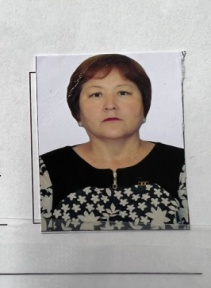 1№210.10.2013-20Кылышбаева Алмагуль ТокеновнаПомощница Воспитателя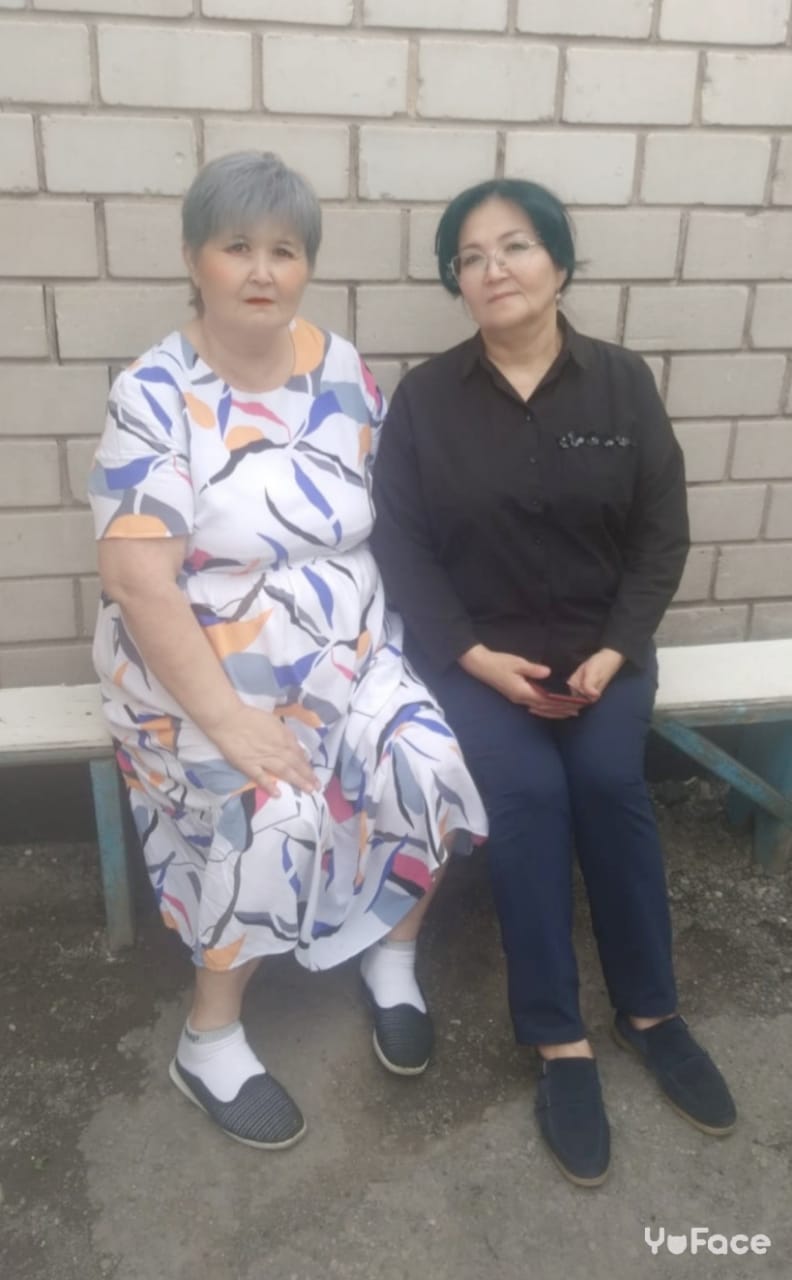 1№3807.11.2022-21Касенова Гульзат ЕсенгельдиновнаПовар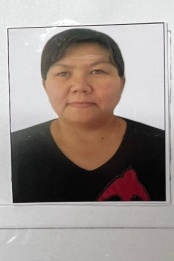 1№4404.05.2021-22Толегенов Ерлан Жайлаубаевичрабочий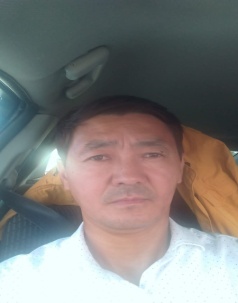 1№210.10.2013-23Газизов Ернар ОмиртаевичОхранник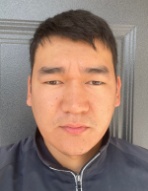 1№5330.02.2016Машинист оператор№0000015805.10.202024Нурмаганбетов Мурат АлдашовичОхранник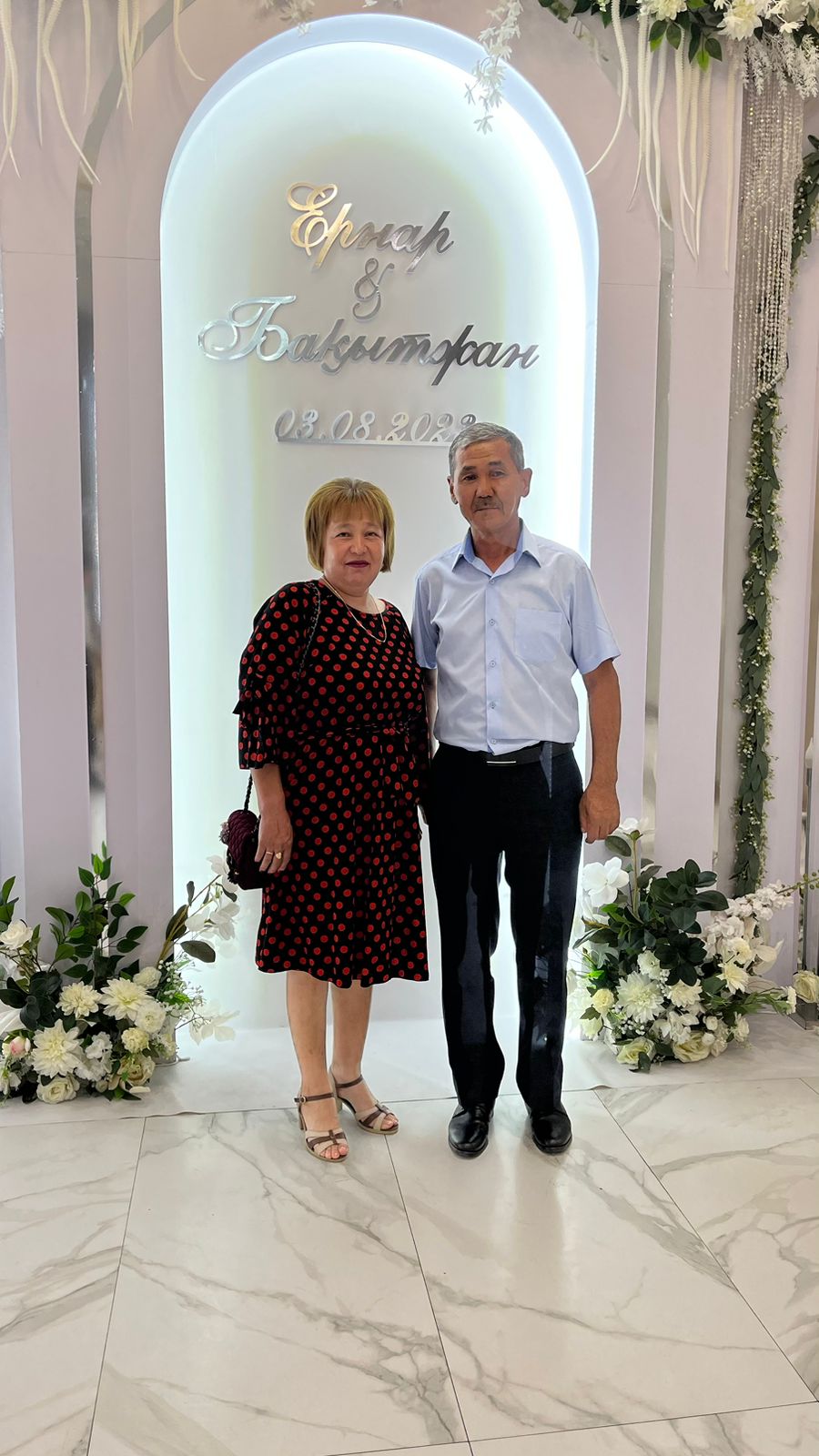 1№3601.10.2015Машинист оператор№0000015805.10.202025Салиев Осерен ТуленовичОхранник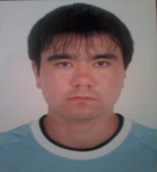 1№3701.11.2023Машинист оператор№259ZNK06.10.2023